ΣΥΣΤΗΜΑΤΑ            Ασκήσεις1)Χ+2ψ=53χ+6ψ=20            Απάντηση:αδύνατο2)Χ=2ψ-1Χ-3ψ=5                     Απάντηση: (χ,ψ)=(-13,-6) 3)3-2(χ-3ψ)=ψ-χΧ-(2ψ-1)=ψ-6          Απάντηση: (χ,ψ)=()4)2χ-ψ(χ-1)=-1+χ(3-ψ)Χψ-χ(2χ-1)=1-(2χ-ψ).(χ+1)      Απάντηση: (χ,ψ)=(0,-1)5) Σ’ ένα γκαράζ υπάρχουν συνολικά 50 οχήματα, αυτοκίνητα και ποδήλατα. Αν όλα τα οχήματα έχουν 164 ρόδες, πόσα αυτοκίνητα και πόσα ποδήλατα υπάρχουν στο γκαράζ;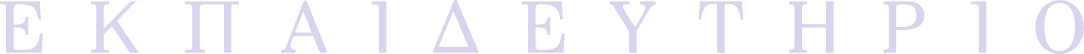                                                                                            χ+ψ=50Απάντηση:  Αυτοκίνητα=32  ,  Ποδήλατα=18             4χ+2ψ=164      6) Ο Γιώργος γράφει ένα διαγώνισμα , το οποίο αποτελείται από 18 θέματα  Για κάθε σωστό θέμα παίρνει 10 βαθμούς ενώ για κάθε λάθος χάνει 5 βαθμούς . Αν η τελική βαθμολογία είναι 135 βαθμοί , να βρείτε το πλήθος των σωστών και λανθασμένων θεμάτων                                                                                                 Χ+ψ=18Απάντηση:  Σωστές-15     ,  Λάθος=3                           10χ-5ψ=135